Praktische gegevensDatum28 mei 2013Onthaal vanaf 9.00 uPrijs250 €, excl. BTWSyllabus, lunch, koffie, frisdrank,… inbegrepenVoor leden van het Vlaams Ergotherapeutenverbond (VE) geldt een bijzondere korting: mail uw lidmaatschapsnummer voor meer detailsLocatieKasteel Den Brandt,Beukenlaan 12, 2020 Antwerpen03. 825 19 18http://www.kasteel-den-brandt.be/Inschrijven?U kan zich inschrijven voor vrijdag 24 mei 2013 via:E-mail:	info@act-desiron.beFax: 	011 27 52 53Post: 	Vredestraat 51, 3500 HASSELT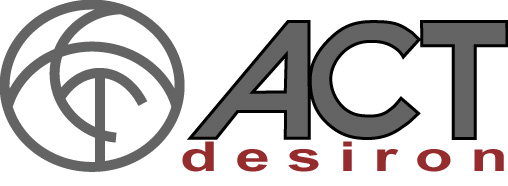 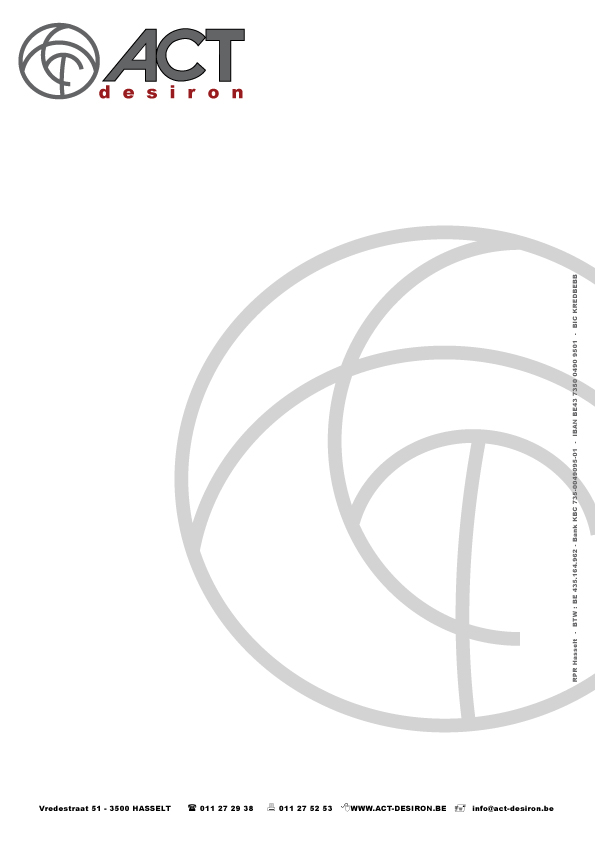 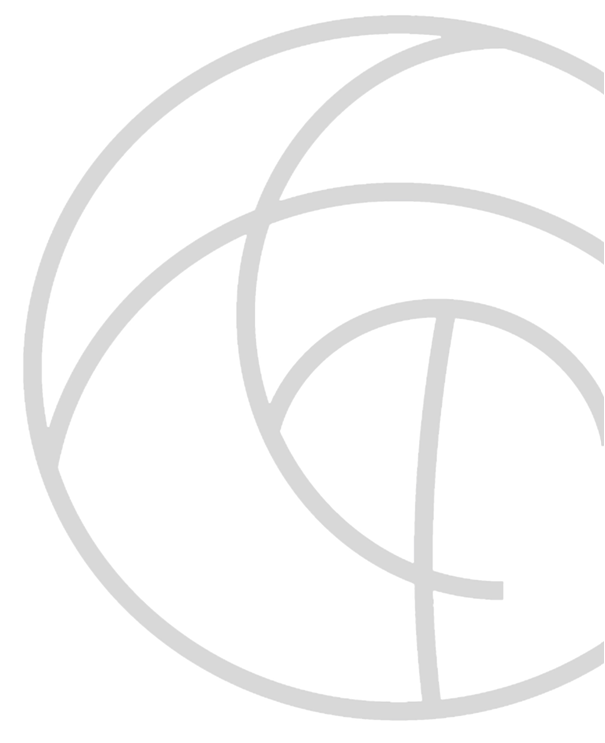 UitnodigingStudiedag 28 mei 2013Evolutie in beheer van zware letselschade : meerwaarde van de ergotherapeut.Studiedag donderdag 28 mei 2013Evolutie in beheer van zware letselschade : meerwaarde van de ergotherapeut.Programma 09u00	Onthaal09u30 – 09u45	Inleiding Mevr. , Ergotherapeute, Drs. Arbeid & gezondheid, Eu. Ergonome –  09u45 – 10u45	Thema 1: Revalidatie	De nomenclatuur: terugbetaling van ergotherapeutische 	Diensten bij revalidatie thuis	Mevr. Petra Van Oevelen, Edith	Voorbeeld van goede praktijk revalidatie na NAH	Mevr. Sofie Dehairs , zelfstandig ergotherapeute “ergotherapie op maat”	Link met het schadebeheer	Mevr. , Ergotherapeute, Drs. Arbeid & gezondheid, Eu. Ergonome –  10u45 – 11u00	Pauze11u00 – 12u15	Thema 2: Wonen	Tegemoetkomingen bij een (verworven) handicap	Mevr. Satprem Van Huyck (maatschappelijk werker) en Mevr. Lana Raymaekers (verantwoordelijke dienst maatschappelijke bijstand),VAPH	Voorbeelden van goede praktijk woningaanpassing	Mevr. Carine Gielen, Ergotherapeute-interieurontwerperZaakvoerder Interventions BVBA	Voorbeeld van goede praktijk advies hulpmiddelen en derdenhulp	Mevr. Maureen Creyns,zelfstandig  ergotherapeute.	Link met het schadebeheerMevr. , Ergotherapeute, Drs. Arbeid & gezondheid, Eu. Ergonome –  12u15 – 12u30	Vraag en antwoord12u30 – 13u30	Lunch13.30 – 14u30	Thema 3: Werken	Hertewerkstelling na ongeval	Mevr. Veerle Hulsbosch, VDAB/GTB	Voorbeeld van goede praktijk re-integratie	Mevr. Katrien Biesmans, ergotherapeute		Link met het schadebeheer	Mevr. , Ergotherapeute, Drs. Arbeid & gezondheid, Eu. Ergonome –  14u30 – 14u45	Pauze14u45 – 15u30	Panelgesprek assessmentEvaluatie nood hulp van derden/hulpmiddelenAdvies woningaanpassing: opties in functie van zelfredzaamheidEvaluatie van (verlies van) kansen op de arbeidsmarktSociale re-integratie15u30 – 16u00	Conclusie en vraagstellingMevr. , Ergotherapeute, Drs. Arbeid & gezondheid, Eu. Ergonome –  16u00 -	Afsluitende drink & netwerkmoment